TERRASEM: Unbeatable in direct mulch drillingThe TERRASEM universal seed drills can be economically incorporated into any operating sequence, regardless of whether they are deployed for mulch drilling, conventional drilling or even direct mulch drilling. Pöttinger seed drills meet these requirements. Top quality disc harrow for precision workOn TERRASEM mulch seed drills, soil preparation is taken care of by a two-gang disc harrow with smooth or scalloped discs. The maintenance-free, rubber-mounted 510 mm diameter discs loosen the soil across the entire working width. At seed level they leave behind an ideally structured layer of tilth. The machine is equipped with infinitely-variable hydraulic working depth adjustment. All the working steps in a single passThe TERRASEM min-till seed drill can drill directly behind the combine harvester (e.g. straight into stubble) and complete all the working steps required in a single pass.The first working step is carried out by the fully-fledged compact disc harrow with its highly effective disc geometry and disc angle. The second step is the consolidation of the loosened mixture of soil and straw. The large tyre packer with its wide area of surface contact is the perfect tool for this job. It promotes the capillary effect to make sure the seeds are supplied with water during the germination stage. Then the seeds are sown into the consolidated soil. The seed is placed in the seed slot by a DUALDISC coulter mounted on a parallel linkage. The coulter has the necessary pressure to place the seed in the right water-bearing layer.Working cost-effectively with TERRASEM direct mulch drillingBecause there is only one pass, water evaporation is minimised and thanks to a layer of harvest residues covering the soil, an erosion resistant layer is left behind on the surface.Versatility The flexible Pöttinger DISC system is suitable for light, medium and heavy soil conditions that permit minimum tillage. It is important that, after harvesting, the stubble is not left exposed without tillage for too long. This well thought out concept enables Pöttinger TERRASEM mulch seed drills to be used in different conditions such as conventional drilling, mulch drilling and cost-effective direct mulch drilling.Photo preview: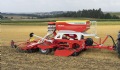 TERRASEM R3https://www.poettinger.at/de_at/Newsroom/Pressebild/4196More printer-optimised photos: http://www.poettinger.at/presse